南方测绘集团2016年校园招聘开启啦！HR姐姐们已经对公司里面的老腊肉们没有兴趣啦~终于等来了2016届的小鲜肉们，好激动哒~你来就是站在行业巨人的肩膀上，中国领先的测绘地理信息平台，不管你是对我们的工程狮啦，技术猿啦，还是销售汪啦，职能喵啦有点点兴趣，都可以戳进来看看的，有惊喜哦~南方测绘2016年校园招聘职位专业要求南方测绘2016年校园招聘武汉站行程3月4号14:00武汉大学测绘学院202报告厅，宣讲会3月7号14:30中国地质大学西区63栋第三会议室，宣讲会3月5号9:00武汉大学工学部体育馆，校园招聘会招聘流程：网申→宣讲会→面试→签约网申地址：http://southsurvey.zhiye.com/Campus联系方式：联 系 人：汪小姐    办公电话：020-23380888-3367手机号码：18617348008传   真：020-23380800公司地址：广州市天河区科韵路26号测绘大厦3楼公司主页：http://www.southsurvey.com/互动方式：【南方测绘官方微信】southsurvey2013【南方卫星导航官方微信】southgnss2014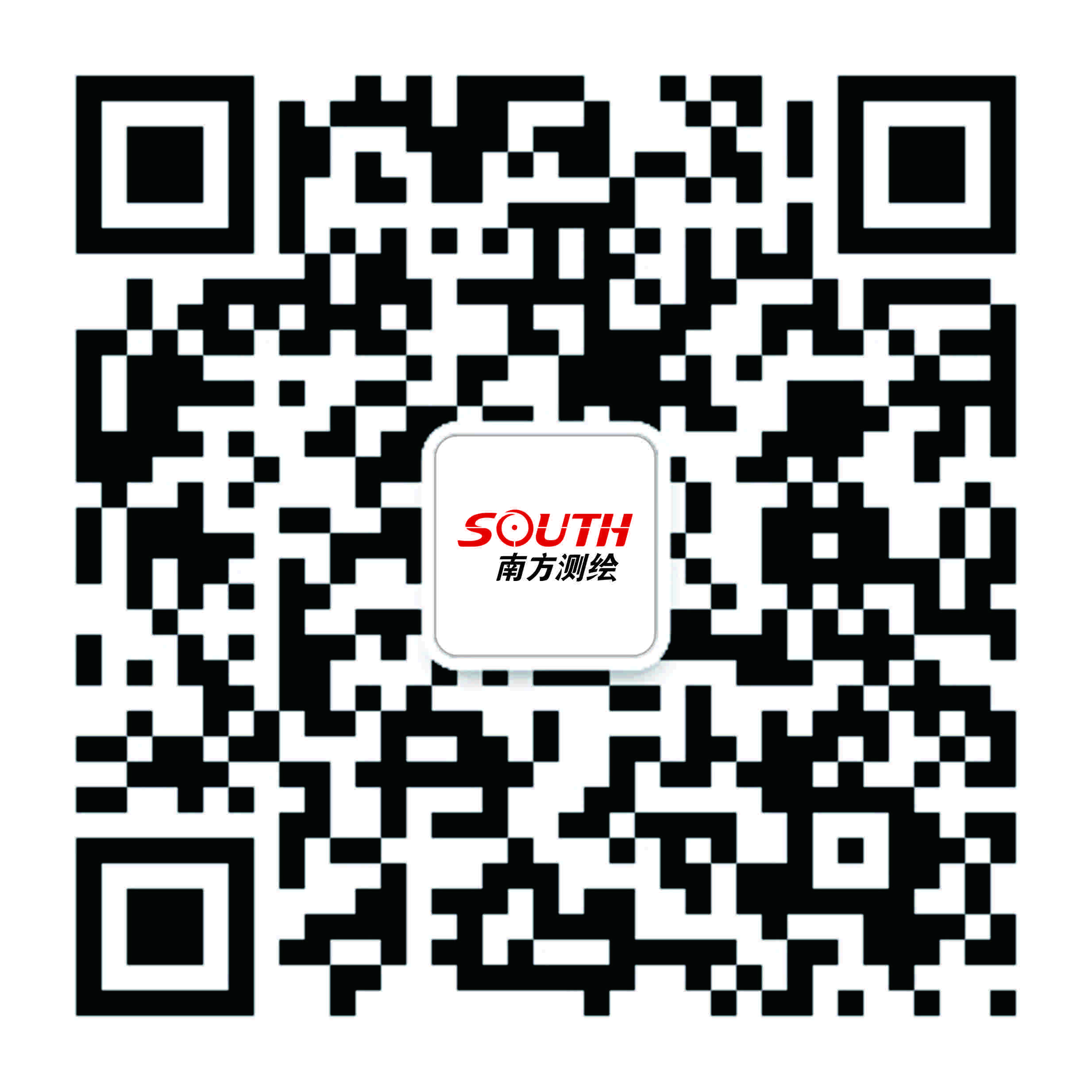 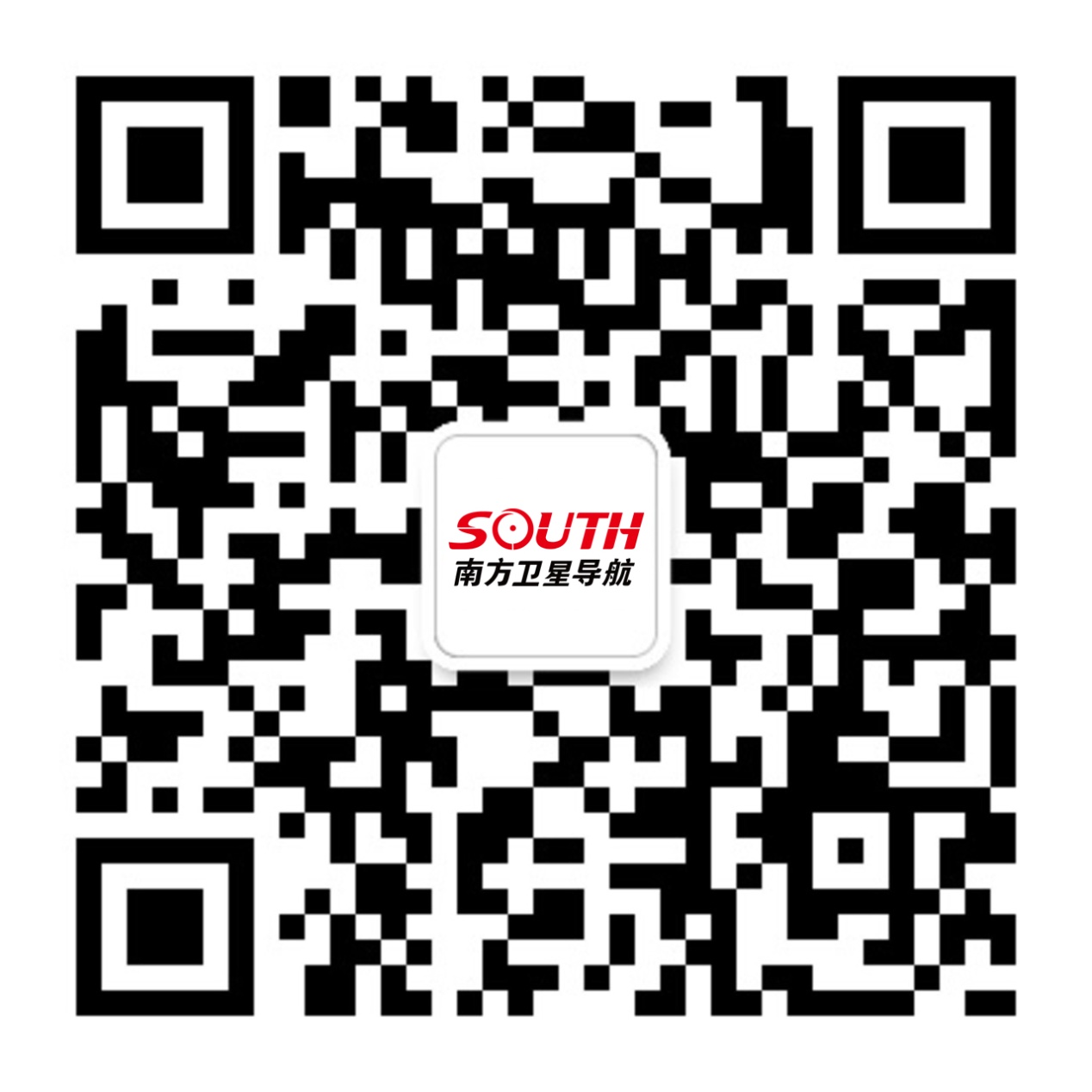 有任何疑问，请随时跟我们联系。集团简介广州南方测绘仪器有限公司1989年创立于广州，历经发展，已经成为一家集研发、制造、销售和技术服务为一体的专业测绘仪器、地理信息产业集团。 集团现拥有遍布全国的30家省级分公司、110余家地市级分公司、7家海外分公司、1家卫星导航公司和1家高速铁路技术公司以及四大子品牌，并拥有位于北京、武汉、常州和广州的五大测绘仪器研发制造基地，产品出口到全球100多个国家和地区 。长期以来，广州南方测绘仪器有限公司专注测绘地理信息行业，以振兴民族产业为己任，坚持自主创新，陆续实现测距仪、电子经纬仪、全站仪、GPS、CORS等一系列测绘仪器的国产化，取得了一系列拥有自主知识产权的技术成果。经国家测绘地理信息局组织的专家鉴定，认定南方的产品和综合技术达到世界先进水平，跻身行业世界四强。广州南方测绘仪器有限公司全面进军地理信息产业，专业提供面向数据、面向数字城市的行业信息化综合解决方案，以“数据、软件、服务”为核心，提升地理信息价值。广州南方测绘仪器有限公司致力于推动中国测绘地理信息产业的发展，努力成为世界级的测量仪器和地理信息产业提供商。我们是：全球领先的测绘仪器制造基地中国领先的测绘仪器制造及销售商中国领先的测量型卫星导航装备及系统提供商中国领先的测绘软件开发及销售商岗位需求人数工作地点专业要求职位描述高铁软件研发工程师2广州数学、测绘工程、专业应用软件开发：测量软件，GPS软件，GIS软件及信息化软件无人机软件测试开发工程师2广州计算机、电子信息、软件工程等相关专业软件测试与开发高铁硬件研发工程师2广州电子相关专业单片机电路及固件设计；ARM电路及固件设计；嵌入式系统开发UAV技术支持4广州航测或遥感专业国外市场无人机技术支持，市场推广技术支持工程师10全国各地测绘、地信等相关专业产品售后培训、技术支持产品销售工程师20全国各地测绘、地信等相关专业业务开拓，客户关系维护，产品推广编辑6广州新闻、中文、测绘等相关专业宣传企划，文案撰写法务专员2广州法律相关专业处理公司法律事务，法务工作的管理绩效专员2广州人力资源或测绘相关专业绩效考核制度及体系的制定和完善招聘培训专员2广州人力资源或测绘相关专业招聘培训模块的相关工作